临淄生态环境分局2021年政府信息公开工作年度报告本报告按照《国务院办公厅政府信息与政务公开办公室关于印发<中华人民共和国政府信息公开工作年度报告格式>的通知》(国办公开办函〔2021〕30号)和《中华人民共和国政府信息公开条例》要求编制，全文包括总体情况、主动公开政府信息情况、收到和处理政府信息公开申请情况、政府信息公开行政复议及行政诉讼情况、政府信息公开工作存在的主要问题及改进情况、其他需要报告的事项。本年度报告中所列数据统计期限从2021年1月1日到12月31日止。一、总体情况2021年，在区委、区政府的正确领导下，我局深入贯彻习近平新时代中国特色社会主义思想，认真执行《中华人民共和国政府信息公开条例》，按照市、区有关部署要求，扎实推进政府信息公开工作。主要工作如下：（一）法定主动公开内容。其中业务工作62条、机构职能2条、公益事业1条、生态环境312条、财政预决算信息2条、“双随机、一公开”信息5条、行政执法信息35条、政务公开保障机制6条。（以下为部分主动公开信息截图。）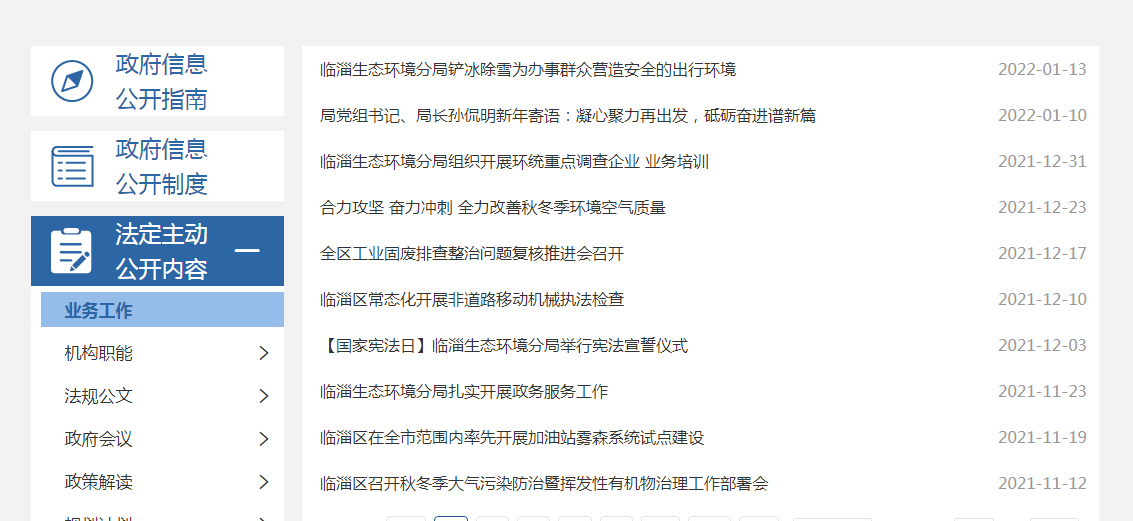 图1.业务工作信息截图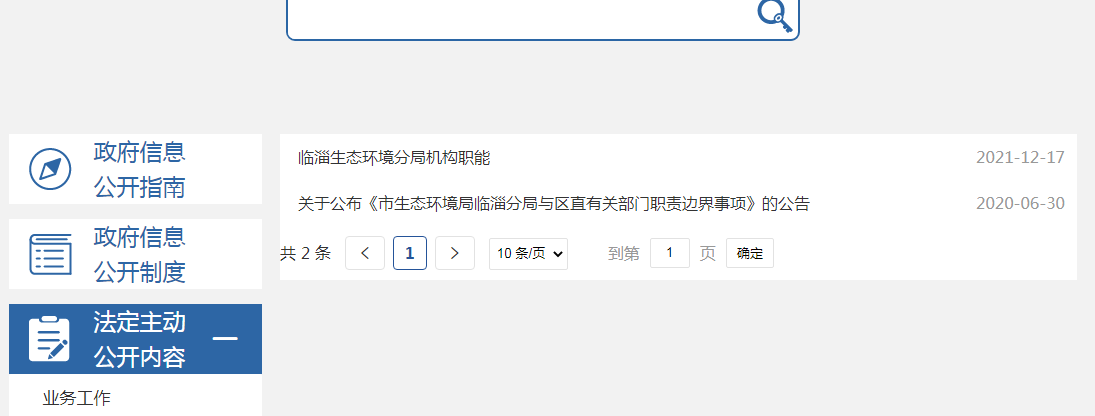 图2.机构职能信息截图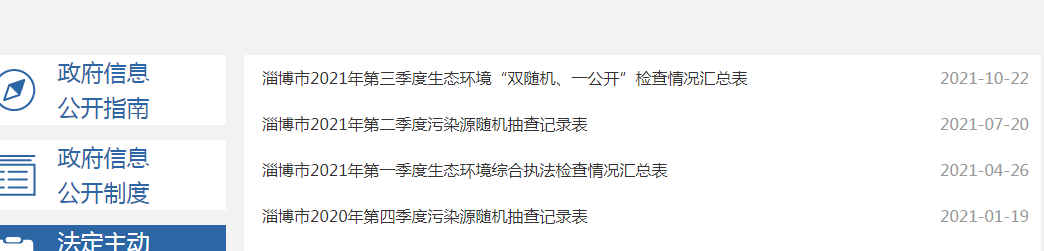 图3.“双随机、一公开”信息截图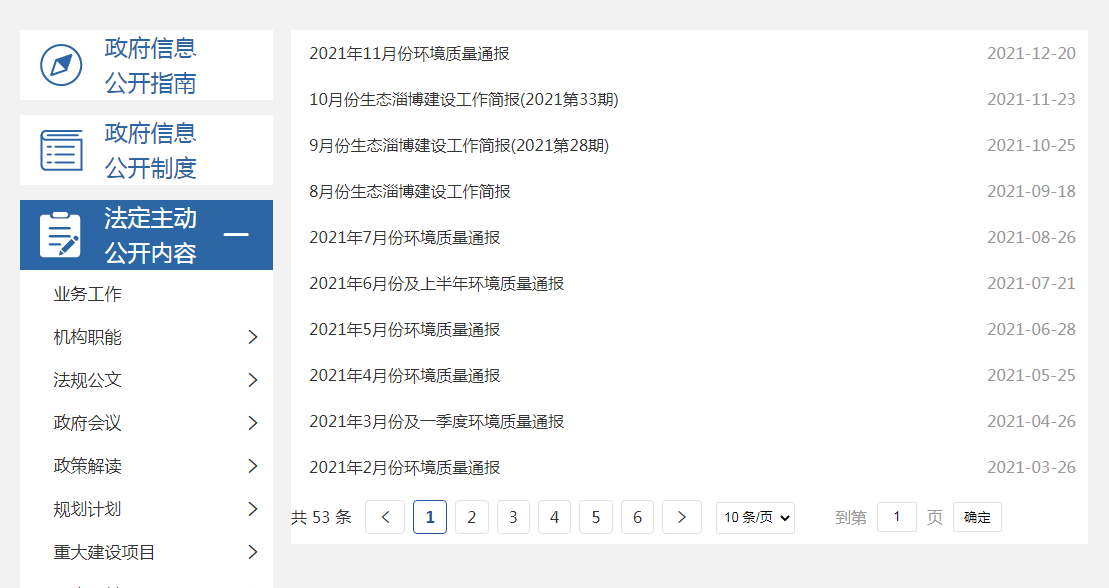 图4.生态环境信息截图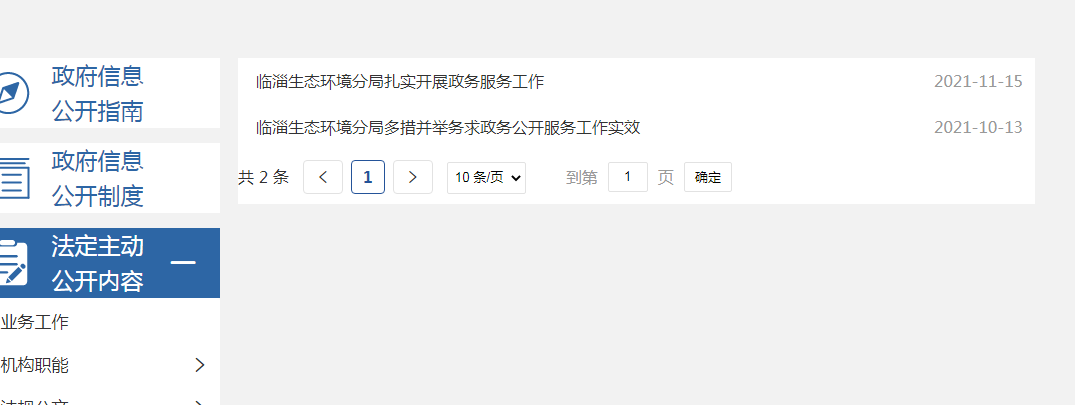 图5.政务公开保障机制信息截图（二）依申请公开情况。2021年，我单位受理依申请公开0件，无结转下年度继续办理件。（三）政府信息管理。2021年政务公开工作由局宣教科负责牵头统筹，确定专人负责，局机关各科室、局属事业单位按职责分工分别负责，严格按照“谁主管、谁公开、谁负责”的原则开展信息公开工作。制定完善《临淄生态环境分局政务信息公开工作方案》、《主动公开基本目录》，确保政务公开工作有章可循，有制可依，及时准确将信息发布到相应栏目。（四）政府信息公开平台建设。在临淄区门户网站设立临淄生态环境分局政府信息公开专栏，结合工作实际，设置“业务工作”“生态环境”“管理和服务公开”“公共监管”等栏目，及时维护和更新。二是积极依托新媒体平台，维护更新“临淄环保”微信公众号、微博和头条号，使我局信息公开方式更加多样，提升了公开信息的传播广度。 （五）监督保障。一是完善工作制度。我局结合政务公开工作实际，修订完善了政务公开考核办法。二是加强监督检查。由专人负责收集信息并发布，同时将政府信息公开工作纳入年底考核，并定期对各科室信息公示情况进行通报，提高各科室信息公开工作的积极性和主动性。二、主动公开政府信息情况三、收到和处理政府信息公开申请情况四、政府信息公开行政复议、行政诉讼情况五、存在的主要问题及改进情况我局政府信息公开工作还存在一些问题：信息更新还不够及时高效；信息发布的积极性和主动性不够。结合以上不足，我局将采取以下措施进行改善：1、强责任，抓考核。进一步提高对政务公开和信息公开工作重要性的认识。继续完善政府信息公开工作各项规章制度，加强对政务公开和信息公开工作的领导，将政务信息公开工作纳入全局总体工作，提高政府信息公开的时效性。2、强规范，抓标准。全面规范政务公开工作，切实担负起主体责任，履行政府信息公开法定职责加强各种监督，重视服务性和实效性。六、其他需要报告的事项（一）依申请公开收费情况。临淄生态环境分局2021年受理的政府信息公示均未收取费用。（二）建议提案办理公开情况。2021年临淄生态环境分局共收到区十八届人大五次会议20号、36号、74号、75号4项建议，区政协十届五次会议12号、40号、60号、93号4项提案。对收到的全部提案建议临淄生态环境分局进行了认真办理，办结率100%、满意率100%，并及时公开办理情况报告，接受社会监督。（三）年度工作要点落实情况。积极依托政府网站和相关渠道依法公开工作职能、机构设置情况。围绕权责清单及工作职责，全面梳理主动公开内容，及时公开了政府信息主动公开的基本目录、指南。围绕“生态环境”的中心任务，及时发布各项措施，及时转载相关文件，主动回应社会热点问题。（四）政务公开工作创新情况。通过“临淄环保”微信公众号、微博和头条号等新媒体拓宽政务公开信息发布渠道，扩大政务公开信息覆盖面，做实信息公开工作。第二十条	第（一）项第二十条	第（一）项第二十条	第（一）项第二十条	第（一）项信息内容本年制发件数本年废止件数现行有效件数规章000行政规范性文件000第二十条	第（五）项第二十条	第（五）项第二十条	第（五）项第二十条	第（五）项信息内容本年处理决定数量本年处理决定数量本年处理决定数量行政许可898989第二十条	第（六）项第二十条	第（六）项第二十条	第（六）项第二十条	第（六）项信息内容本年处理决定数量本年处理决定数量本年处理决定数量行政处罚133133133行政强制333第二十条	第（八）项第二十条	第（八）项第二十条	第（八）项第二十条	第（八）项信息内容本年收费金额（单位：万元）本年收费金额（单位：万元）本年收费金额（单位：万元）行政事业性收费000（本列数据的勾稽关系为：第一项加第二项之和，等于第三项加第四项之和）（本列数据的勾稽关系为：第一项加第二项之和，等于第三项加第四项之和）（本列数据的勾稽关系为：第一项加第二项之和，等于第三项加第四项之和）申请人情况申请人情况申请人情况申请人情况申请人情况申请人情况申请人情况（本列数据的勾稽关系为：第一项加第二项之和，等于第三项加第四项之和）（本列数据的勾稽关系为：第一项加第二项之和，等于第三项加第四项之和）（本列数据的勾稽关系为：第一项加第二项之和，等于第三项加第四项之和）自然人法人或其他组织法人或其他组织法人或其他组织法人或其他组织法人或其他组织总计（本列数据的勾稽关系为：第一项加第二项之和，等于第三项加第四项之和）（本列数据的勾稽关系为：第一项加第二项之和，等于第三项加第四项之和）（本列数据的勾稽关系为：第一项加第二项之和，等于第三项加第四项之和）自然人商业企业科研机构社会公益组织法律服务机构其他总计一、本年新收政府信息公开申请数量一、本年新收政府信息公开申请数量一、本年新收政府信息公开申请数量0000000二、上年结转政府信息公开申请数量二、上年结转政府信息公开申请数量二、上年结转政府信息公开申请数量0000000三、本年度办理结果（一）予以公开（一）予以公开0000000三、本年度办理结果（二）部分公开（区分处理的，只计这一情形，不计其他情形）（二）部分公开（区分处理的，只计这一情形，不计其他情形）0000000三、本年度办理结果（三）不予公开1．属于国家秘密0000000三、本年度办理结果（三）不予公开2．其他法律行政法规禁止公开0000000三、本年度办理结果（三）不予公开3．危及“三安全一稳定”0000000三、本年度办理结果（三）不予公开4．保护第三方合法权益0000000三、本年度办理结果（三）不予公开5．属于三类内部事务信息0000000三、本年度办理结果（三）不予公开6．属于四类过程性信息0000000三、本年度办理结果（三）不予公开7．属于行政执法案卷0000000三、本年度办理结果（三）不予公开8．属于行政查询事项0000000三、本年度办理结果（四）无法提供1．本机关不掌握相关政府信息0000000三、本年度办理结果（四）无法提供2．没有现成信息需要另行制作0000000三、本年度办理结果（四）无法提供3．补正后申请内容仍不明确0000000三、本年度办理结果（五）不予处理1．信访举报投诉类申请0000000三、本年度办理结果（五）不予处理2．重复申请0000000三、本年度办理结果（五）不予处理3．要求提供公开出版物0000000三、本年度办理结果（五）不予处理4．无正当理由大量反复申请00000000三、本年度办理结果（五）不予处理5．要求行政机关确认或重新出具已获取信息0000000三、本年度办理结果（六）其他处理1.申请人无正当理由逾期不补正、行政机关不再处理其政府信息公开申请0000000三、本年度办理结果（六）其他处理2.申请人逾期未按收费通知 要求缴纳费用、行政机关不再处理其政府信息公开申请0000000三、本年度办理结果（六）其他处理3.其他0000000三、本年度办理结果（七）总计（七）总计0000000四、结转下年度继续办理四、结转下年度继续办理四、结转下年度继续办理0000000行政复议行政复议行政复议行政复议行政复议行政诉讼行政诉讼行政诉讼行政诉讼行政诉讼行政诉讼行政诉讼行政诉讼行政诉讼行政诉讼结果维持结果纠正其他结果尚未审结总计未经复议直接起诉未经复议直接起诉未经复议直接起诉未经复议直接起诉未经复议直接起诉复议后起诉复议后起诉复议后起诉复议后起诉复议后起诉结果维持结果纠正其他结果尚未审结总计结果维持结果纠正其他结果尚未审结总计结果维持结果纠正其他结果尚未审结总计000000000000000